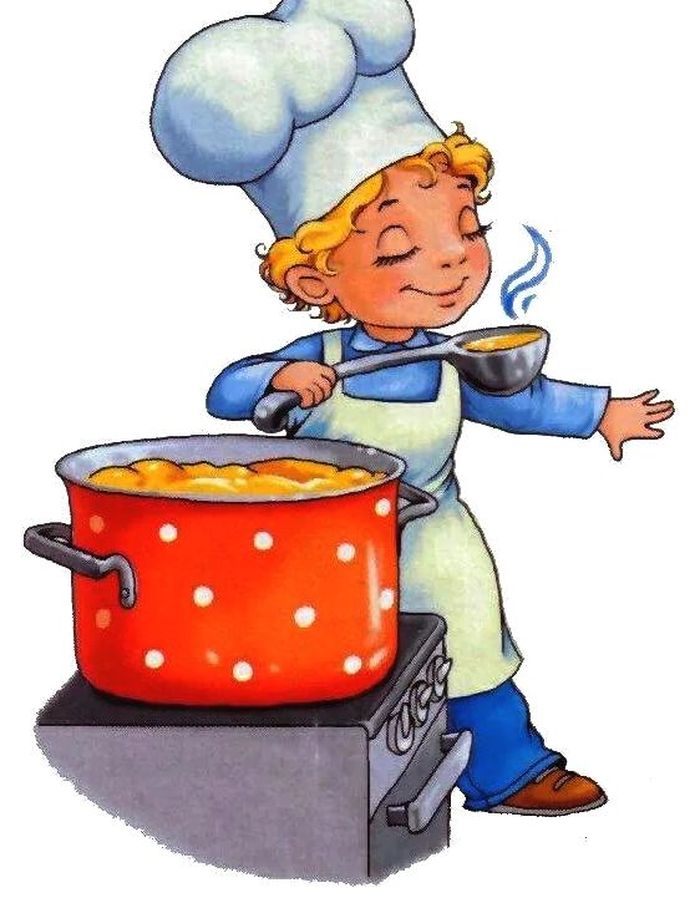 Меню 28 января 2022г28выход  фактическийкалорийностьСтоимость блюдаЗАВТРАКСуп картофельный с бобовыми тушенкой250гр15220,59Хлеб45гр402,52Чай с сахаром200гр281,70Обед:Капуста тушеная с тушенкой200гр38441,75Огурцы свежие нарезка50гр129,98Хлеб60гр602,52Чай с сахаром200гр281,7070480,76